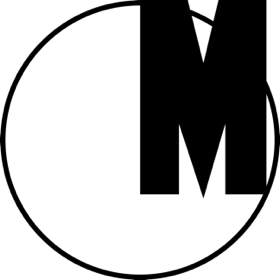 ON THE TIP OF THE TONGUEPERFORMANCE AND THE WAR OF WORDS21 September–30 October 2016Museum of Modern Art in Warsawul. Pańska 3, 00-124 Warsaw, PolandAdmission free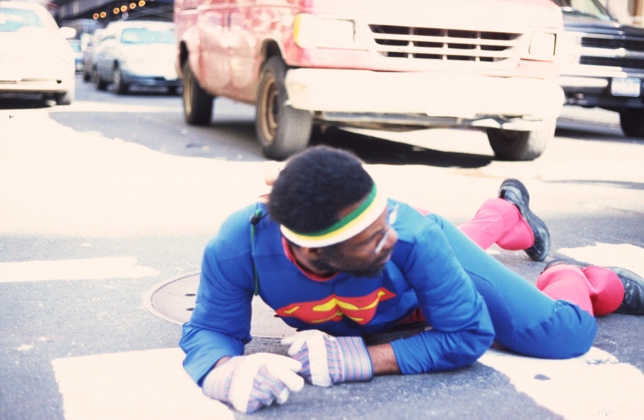 Pope.L, “The Great White Way: 22 Miles, 9 Years, 1 Street (Whitney version #2),” 1990, video still © Pope.L. Courtesy of the artist and Mitchell-Innes & Nash, New York“On the Tip of the Tongue: Performance and the War of Words” is a six-week program beginning at the end of September at the Museum of Modern Art in Warsaw, entirely dedicated to performance and an expanded reflection on the issue of communication. It seems that language has recently lost the ability to capture reality. And it is not only that the words are losing their meanings but they have also ceased to actually fit what they are trying to describe as a result of their many abuses, rhetorical games, or mockery. Instead of being a common area of a possible compromise, language has recently become very aggressive, egoistic, and inexpressive. It has thus lost its communicative function and, furthermore, it is unable to capture the dynamics of the current changes.“On the Tip of the Tongue: Performance and the War of Words” is also an active take on these issues by means of references to a medium which is most sensitive to the here and now — performance. Performance enables communication with our surrounding reality, saturated with misunderstandings and conflicts. The invited artists — Cara Benedetto, Jeremiah Day, Wojciech Kosma, and Pope.L — resort to different contexts, practices, and activities. In so doing, they will be using performance as a tool that aims at capturing the changes by means of action, as language is no longer useful in articulating it. A series of meetings and discussions with invited guests will accompany the actions of the artists. Moderated by Paweł Dobrosielski (Institute of Polish Culture at the University of Warsaw), the aim of these events will be to reflect on the devaluation of public debate in Poland, through such notions as “gender,” “politics,” “pluralism,” “the nation,” or “the left/the right,” all of which have become pervasive clichés that seem to generate connotations with an obvious constellation of values and meanings. The participating guests will consider these words in an attempt to restore their meanings and historical continuity, as well as their power in describing reality.To coincide with “On the Tip of the Tongue: Performance and the War of Words,” the Performance Archive will be launched — a continually expanded online archive showing the wealth and the ambiguous tradition of the history of performance in Poland. The archive will be presented and problematized in a series of meetings moderated by Joanna Krakowska (Art Institute at the Polish Academy of Science) and Piotr Morawski (Institute of Polish Culture at the University of Warsaw), with invited guests.CALENDAROn the Tip of the Tongue: Performance and the War of WordsArtists: Cara Benedetto, Wojciech Kosma, Jeremiah Day, Pope.LCurators: Marta Dziewańska, Magda Lipska, Natalia Sielewicz, Monika SzczukowskaCurators of the Performance Archive: Robert Jarosz, Łukasz Mojsak, Łukasz RondudaProduction: Katarzyna BiałachPartners: Institute of Polish Culture at the Unversity of Warsaw, Trans-Fuzja, Szustow. Kultura i Komunikacja, Studio Niepodległości 159Legal advisor: CMS Law TaxPatron of the Museum Collection: Fundacja ZwierciadłoMedia patrons: Zwierciadło, Gazeta Wyborcza, Wyborcza.pl Warszawa, Co Jest Grane, TVP Kultura, TOK FM21.093–7 PMPERFORMANCECara Benedetto “Anything Cant Happen” 
(open rehearsal)ul. Pańska 322.093–7 PMPERFORMANCECara Benedetto “Anything Cant Happen” 
(open rehearsal)ul. Pańska 323.098:30 PM–12:30 AMPERFORMANCECara Benedetto “Anything Cant Happen” 
(RSVP event)To RSVP you must be a self-identified woman, or a trans-person, or their guest. RSVP to rsvp@artmuseum.plul. Pańska 324.0912–8 PMEXHIBITIONCara Benedetto “Anything Cant Happen” 
(remains of erotic exchanges) ul. Pańska 324.094 PMCONVERSATION (ENG)Cara Benedetto in conversation with Monika Szczukowskaul. Pańska 326.096 PMLECTURE (PL)Beyond the Performance Archive – Zbigniew Warpechowskiul. Pańska 327.096 PMPERFORMATIVE LECTURE (PL)Archive of Conflict | Archive of Utopiaul. Pańska 329.096 PMDISCUSSION (PL)Index of Forbidden Words – “gender”ul. Pańska 34.106 PMEXHIBITION OPENINGJeremiah Day “The Frank Church: River of No Return Wilderness“ul. Pańska 34.106:30 PMPERFORMANCEJeremiah Day “The Frank Church: River of No Return Wilderness“ul. Pańska 35.106 PMDISCUSSION (PL)Index of Forbidden Words – “politics”ul. Pańska 36.106 PMPERFORMANCEJeremiah Day and Jakub Dymek “MAQUIS”ul. Pańska 310.106 PMCONVERSATION (PL)Beyond the Performance Archive – Teresa Murakul. Pańska 311.106 PMDISCUSSION (PL)Index of Forbidden Words – “pluralism”ul. Pańska 312.107 PMPERFORMANCEWojciech Kosma “Episode 1 (In what kind of emotional reality would you like to live?)“Al. Niepodległości 15913.107 PMPERFORMANCEWojciech Kosma “Episode 2 (In what kind of emotional reality would you like to live?)“Al. Niepodległości 15914.107 PMPERFORMANCEWojciech Kosma “Episode 3 (In what kind of emotional reality would you like to live?)“Al. Niepodległości 15915.107 PMPERFORMANCEWojciech Kosma “Episode 4 (In what kind of emotional reality would you like to live?)“Al. Niepodległości 15917.106 PMCONVERSATION (PL)Beyond the Performance Archive – Ewa Partumul. Pańska 318.107 PMLECTURE (PL)Beyond the Performance Archive – Tomasz Sikorski ul. Pańska 320.106 PMDISCUSSION (PL)Index of Forbidden Words – “the right / the left”ul. Pańska 324.10PERFORMANCEPope.L “Spot” 25.106 PMPERFORMATIVE LECTURE (PL)Archive of Conflict | Archive of Utopia ul. Pańska 326.1018.00DISCUSSION (PL)Index of Forbidden Words – “nation”ul. Pańska 329.106 PMPERFORMANCE (PL)Beyond the Performance Archive – Roman Stańczakul. Pańska 3